   بیماری آنفلوآنزا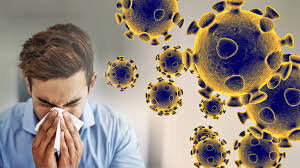 تعریف بیماری ، علائم بیماری راه انتقال و افراد در معرض خطر تفاوت علائم با سرماخوردگی و بیماری کووید-19راه پیشگیری درمان بیمارستان سردار شهید ارجمند مالخلیفه سعید طهماسبی کهیانی   1399کارشناس پرستاری1تعریف بیماری آنفلوآنزا نوعی بیماری واگیردار ویروسی می باشد که در پرندگان و پستانداران ایجاد بیماری می کند و باعث ایجاد عفونت دستگاه تنفسی در انسان می شود .علائمعلائم بیماری آنفلوآنزا  اختصاصی نمی باشد و تشخیص علامتی  این بیماری از بیماری های مشابه دیگر مثل سرماخوردگی و یا کووید-19 کار پزشک می باشد و معمولا تا ارسال آزمایشات اختصاصی نیز تشخیص کووید-19 از آنفلوآنزا میسر نمی شود   معمولا سردرد ، ضعف ، بدن درد ، سرفه و گلودرد در این بیماری بسیار متداول و شایع می باشد . راه انتقال بیماری ویروس از طریق قطرات تنفسی بیمار با سرفه و عطسه خارج شده و از طریق موارد ذیل انتقال می یابد ؛ دست زدن به سطوح آلوده به قطرات تنفسی و تماس آن  با چشم و بینی و دهان در آغوش گرفتن یا دست دادن با بیمار استنشاق هوای آلوده به ترشحات  تنفسی بیماران استفاده از ظرف های غذا به صورت  مشترک و ........2 افراد در معرض خطر کهنسالان  کودکان  زنان باردار افراد مبتلا به بیماریهای مزمن مانند آسم ، دیابت ، بیماریهای قلبی و عروقی افراد دچار نقص سیستم ایمنی*** متاسفانه دوره ی نهفته ی این بیماری (کمون) می تواند از 48 تا 72 ساعت باشد یعنی ویروس وارد بدن انسان شده ولی علامت بیماری ظاهر نشده است و قابلیت انتقال به دیگر افراد را نیز دارد راه پیشگیری از آنفلوآنزا شستن مرتب دست ها با آب و صابون به مدت 40 تا 60 ثانیهعدم حضور غیر ضروری در اجتماعات رعایت احتیاطات تماسی : عدم تماس با سطوح آلوده رعایت احتیاطات قطره ای و هوابرد  : استفاده از ماسک و رعایت فاصله گذاری اجتماعی دست دادن و روبوسی ممنوع با دست آلوده چشم و بینی و دهان خود را لمس نکنید 3واکسیناسیون 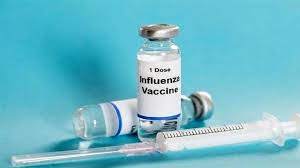 ویروس آنفلوآنزا مرتب در حال تغییر می باشد بنابراین باید به صورت سالانه  واکسن آن طبق همه گیری با سوش های خاص یک منطقه ی جغرافیایی تولید شود بهترین زمان واکسیناسیون از 15 شهریورماه تا 15 مهرماه می باشد این واکسن برای افراد در معرض خطر و افراد در معرض تماس توصیه می شود قبل از واکسیناسیون با پزشک خود مشورت کنید *** واکسیناسیون در افراد با سابقه ی حساسیت  به واکسن توصیه نمی شود ***افراد با سابقه ی حساسیت به دارو نیز باید با توصیه و  نظر پزشک واکسینه شوند  4افراد در معرض خطر  سالمندان و کودکان و مادران باردار بیماران مزمن قلبی کلیوی کبدی مبتلایان به نقص سیستم ایمنی و  HIVکارکنان بهداشتی درمانی بیماران تحت شیمی درمانی مصرف کنندگان داروهای سرکوب کننده ی سیستم ایمنی 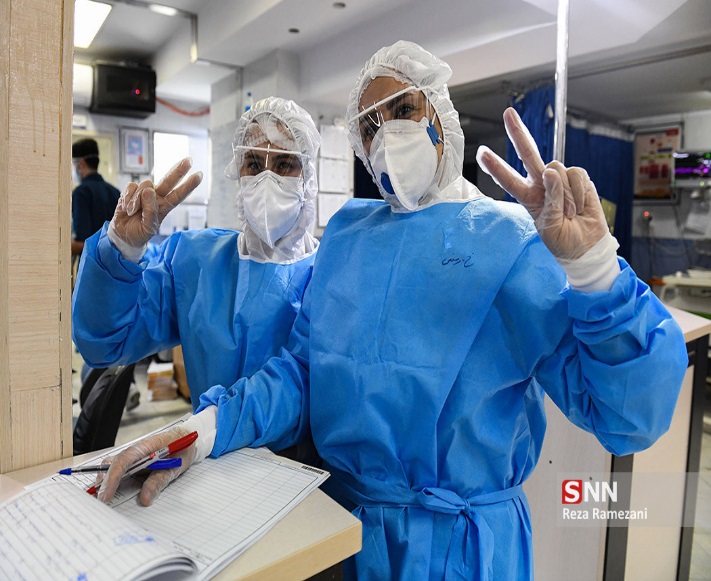 5تفاوت های کلی علائم  جهت خودارزیابی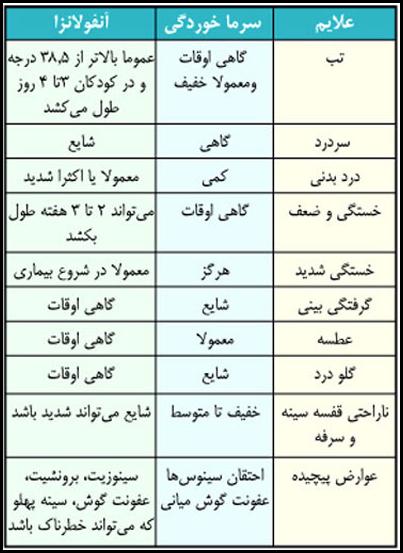   6